.Intro: 24 Counts (± 19 sec.)Walk Fwd R, ½ Turn R, Sailor Cross ¼ Turn R, & Side, Together, Cross, Paddle ½ LKick & Rock & Cross, Side, 1/8 L Back, Back, 3/8 L, Step, Pivot ½ Turn L, Step, Lock*** Restart PointStep, ¼ R Point, Step, Step Pivot ½ Turn L, Full Spiral L, Step, Fwd Rock, Side RockBehind, Point, Cross Samba Step, Cross, Side, Behind, ¼ L, Step, Pivot ½ Turn L*** Restart: After Count 16& on wall 2 (6:00) and 5 (3:00)Contact: dansenbijria@gmail.comSoul Fire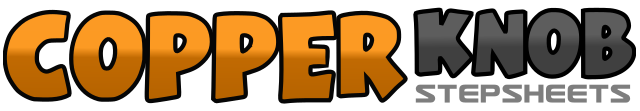 .......Count:32Wall:4Level:High Intermediate.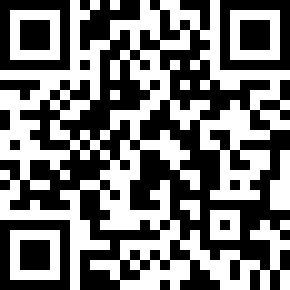 Choreographer:Ria Vos (NL) - October 2012Ria Vos (NL) - October 2012Ria Vos (NL) - October 2012Ria Vos (NL) - October 2012Ria Vos (NL) - October 2012.Music:Woo - Anthony Hamilton : (Album: Back To Love)Woo - Anthony Hamilton : (Album: Back To Love)Woo - Anthony Hamilton : (Album: Back To Love)Woo - Anthony Hamilton : (Album: Back To Love)Woo - Anthony Hamilton : (Album: Back To Love)........1-2Step Fwd on R, ½ Turn Right Step Back on L (6:00)3&4Cross R Behind L Turning ¼ Right, Step L to Left Side, Cross R Over L (9:00)&5Step/Jump L to Left Side, Step R Next to L6Cross L Over R&7Hitch R Turning ¼ Left, Point R to Right Side (6:00)&8Hitch R Turning ¼ Left, Point R to Right Side (3:00)1&Kick R Fwd, Cross R Over L2&Rock L to Left Side, Recover on R3&Cross L Over R, Step R to Right Side4&1/8 Turn Left Step Back on L, Step Back on R (facing1:30)53/8 Turn Left Step Fwd on L (9:00)6-7Step Fwd on R, Pivot ½ Turn Left (3:00)8&Step Fwd on R, Lock L Behind R1Step Fwd on R2-3¼ Turn Right Point L Slightly Fwd with bended Knee, Step Fwd on L (6:00)4&Step Fwd on R, Pivot ½ Turn Left (12:00)5-6Step Fwd on R and Spiral Full Turn Left, Step Fwd on L (12:00)7&Rock Fwd on R, Recover on L8&Rock R to Right Side, Recover on L1-2Step R Behind L, Point L to Left Side3&4Cross L Over R, Rock R to Right Side, Recover on L5&6Cross R Over L, Step L to Left Side, Step R Behind L7&8¼ Turn Left Step Fwd on L, Step Fwd on R, Pivot ½ Turn Left (3:00)